Конспект занятия по лепке для детей в возрасте от 2 до 3 лет«Делим сосиску»Цель: Формирование интереса к лепке. Продолжить обучение раскатывать пластилин прямыми движениями между ладонями, закрепление умения обследовать полученную форму и делить ее стеком напополам.Материалы: Блюдце с сосиской, игрушки собачка и кошечка, доска для работы с пластилином, пластилин, стек, салфетки для вытирания рук.Предварительная работа: Чтение сказки Григория Остера: « Котенок по имени Гав», « Середина сосиски» (Приложение)Содержание:Слышен разговор щенка  и котенка:- Что-то мы очень быстро встретились, - сказал щенок котёнку. - Ты уверен, что середина сосиски в этом месте?- Теперь уже не важно! - сказал котёнок. - Всё равно у сосиски никаких других мест не осталось.Слышны печальные вздохи.- А пойдем в гости в детский сад, там нас наверняка вкусненьким угостят.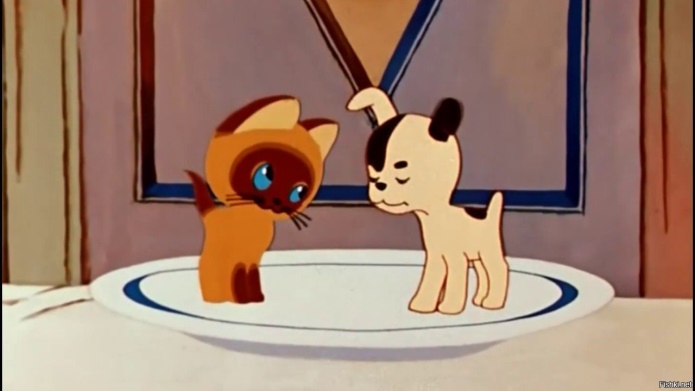 Воспитатель: Ребята, а кто это разговаривает за дверью? Воспитатель открывает дверь, а на пороге сидят около пустого блюдца щенок и котенокВоспитатель: Давайте спросим у наших друзей, чем они так опечалены? Котенок и щенок как дела? Зачем в гости к нам пришли?Котенок  и щенок отвечают воспитателю на ушко: далее воспитатель озвучивает, что ей сказали друзья  на ухо.Воспитатель: Ребята, наши друзья, котенок со щенком голодные, печальные и они пришли у вас просить кушать в блюдце положить. А как Вы думаете, от чего не откажутся наши друзья?Ответы детей.Щенок и котенок:- Нам бы сейчас пару блюдецКолбасы или сосисок!Вот прекрасная еда!И подарок хоть куда!- Поможем, накормить друзей, сделаем на угощение сосиски?Ответы детей.Воспитатель: Но перед тем как мы начнем лепить сосиски, нужно наши пальчики размять, сделать гимнастику.ВилкаВилкой мы едим сосиску,Макароны и редиску.Указательный, средний и безымянный пальцы вытянуты вверх, расставлены в стороны и напряжены. Большой палец прижимает мизинец к ладони. Удерживать до счета 5-10.Воспитатель: Молодцы ребята, пальчики готовы к работе, лепить сосиски.Воспитатель показывает детям, как надо лепить сосиски, рассказывает какой формы сосиска, как сделать ее вытянутой.Сначала без пластилина-- Повторяйте за мной: между ладошками, делая круглые движения ладошками, катаем шарик. Затем меняем движение ладошками, двигаем вперед и назад, сплющивая шарик, раскатываем его в «сосиску».- А теперь возьмите пластилин и разомните пальчиками сначала в одной руке, потом в другой руке. Размяли, а теперь кладем пластилин в руки между ладошками и начинаем делать угощение для щенка и котенка.Просим ребенка, для осознания действия, сопровождать каждое действие вслух словами.-«Беру пластилин, кладу на ладонь и раскатываю его, для удобства, сперва в шарик, а потом, начинаю другое движение ладошками делать. Посмотрите, вот так: вперед-назад, вперед-назад. Вот какая получилась, сосиска!»Дети выполняют задание. Оказывается индивидуальный показ, кому необходима помощь.Когда ребята вылепят сосиски и разделят с помощью стека ее напополам, каждый положит на блюдце котенку и щенку.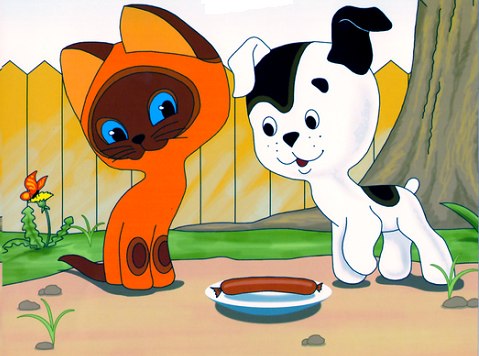 После того,  как все сделают сосиски и угостят  половинками котенка и щенка , дети прощаются с друзьями.Воспитатель: Ребята, щенок и котенок говорят вам большое спасибо за то, что вы их угостили. Давайте попрощаемся с ними.Дети прощаются.- Приходите к нам в гости!Воспитатель задает вопросы детям.-  Скажите, пожалуйста, кто к нам сегодня приходил?- Какое угощение мы слепили для друзей?- Как вы думаете, понравилось наше угощение?Приложение: https://deti123.ru/skazka/kotenok-po-imeni-gavСЕРЕДИНА СОСИСКИ- Приятного аппетита! - сказал котёнок Гав собаке, которая грызла кость.- Рррр! - зарычала в ответ собака.- Приятного аппетита! - сказал котёнок чёрному коту.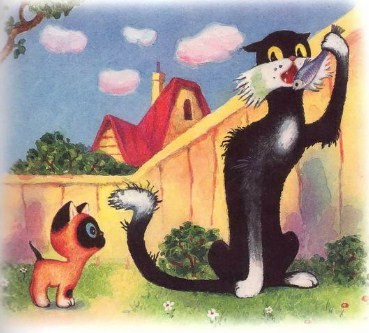 Кот проглотил рыбу и ответил:- Спасибо.- Это у тебя что? - спросил котёнок щенка.- Сосиска! - ответил щенок. - А ты тоже идёшь обедать?- Нет, - вздохнул котёнок, - я не могу обедать, потому что я ещё не завтракал.- Давай съедим мою сосиску вместе! - предложил щенок. - Ты ешь с одной стороны, а я с другой. А там, где мы встретимся, будет середина.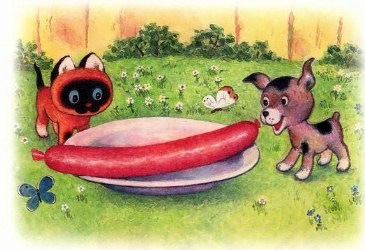 - Что-то мы очень быстро встретились, - сказал щенок котёнку. - Ты уверен, что середина сосиски в этом месте?- Теперь уже не важно! - сказал котёнок. - Всё равно у сосиски никаких других мест не осталось.